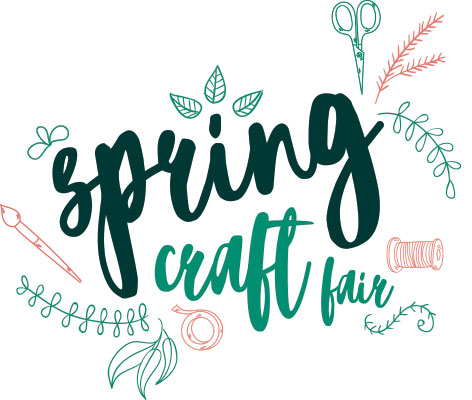 ANNUAL SPRING CRAFT FAIRGRAYSON COUNTY FRONTIER VILLAGE111 R.C. Vaughan Dr.DENISON, TEXAS 75020Date:  Saturday, May 12th, 2018Time: 9am to 4pm.Vendor ApplicationBusiness or Group Name: ______________________________________________________Sales Tax Permit #: ___________________________________________________________Contact Name: ______________________________________________________________ Mailing Address: _____________________________________________________________ City/State/Zip: _______________________________________________________________ Contact Email: _______________________________________________________________ Phone:_____________________________________________________________________ Website/Facebook:___________________________________________________________ Booths measure 12 X 12 feet and are $60.00 each for or $70.00 for food vendors with a 2 booth maximum per vendor. No guarantees are made for placement but requests are filled when possible. NO REFUNDS ARE GIVEN FOR VENDOR FEES. THIS EVENT IS RAIN OR SHINE.SELECT ONE OR MORE BOXES BELOW ___ Arts & Crafts: sale of arts and crafts, vintage or repurposed.___ Retail: goods for resale ‐ no crafts (example: Scentsy; Mary Kay, Avon, etc.)___ Food Vendors – please provide a copy of your health card with this application.___ Electricity (add $10)Description of booth and items sold ____________________________________________________________________________________________________________________________________________________________________________________________________*Grayson County Frontier Village reserves the right to refuse any application for vendor space. *Vendor may not sublet booth space. *Booths must be maintained in a neat, clean condition; vendors are responsible for cleaning their area at the end of the day. *It is the vendor’s sole responsibility to report all tax information of your sales. *All business is to be conducted within your assigned booth space. * No alcohol or smoking allowed in booth area. * Setup may begin at 7:00 a.m. All support vehicles must be removed from vendor area by 8:30 a.m. Booth break down may not begin until 4:00 PM. No vehicles on festival grounds between 8:30 a.m. and 4:00 p.m. RELEASE: My signature on this application releases and forever discharges Grayson County Frontier Village, INC., all sponsoring organizations and their elected officials, directors, employees, agents and volunteers from any and all responsibility, claims of loss or damage arising out of or in conjunction with participation in the Grayson County Frontier Village Spring Craft Fair. Grayson County Frontier Village, INC. is not responsible for any injury sustained by exhibitors/ vendors. I understand that there are no refunds given under any circumstances and that this event is rain or shine.SIGNATURE_______________________________________DATE_________ Printed Name____________________________________________ Paid by CK #_____________Cash_____ CC# ___________________________________ Name as it appears on card__________________________Expiration date: ___________			CVC code: __________Payments can also be made via PayPal at    paypal.me/gcfrontiervillageYou may also mail your payment to:		Grayson County Frontier Village		Attn: Charla Harris		P.O. Box 646				Denison, TX 75021Find more info on our Facebook Page Frontier Village & Museum, our website www.graysoncofrontiervillage.us  or Contact Charla Harris at (903) 818-8840 or email – gcfrontiervillage@gmail.com	All applications paid for and returned prior to April 15th are eligible to have their logo included on our advertising free of additional charge.